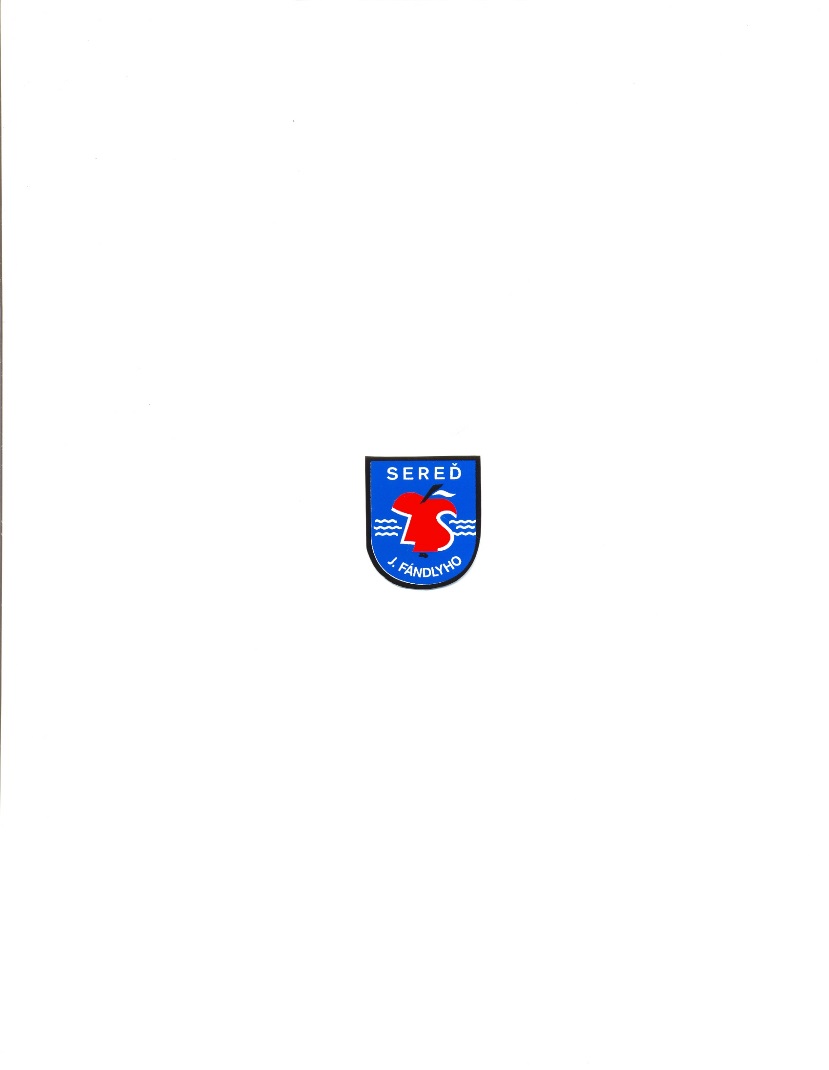 Centrum voľného času pri ZŠ J. Fándlyho v SerediŽiadosť o prijatiena záujmovú činnosť v školskom roku ________________Odovzdaním podpísanej žiadosti súhlasím s podmienkami účasti na záujmovej činnosti v centre vrátane príspevku na čiastočnú úhradu nákladov spojených s činnosťou záujmového útvaru.V zmysle§ 11 zákona NR SR č. 122/2013 Z. z. o ochrane osobných údajov v znení neskorších zmien a doplnkov, súhlasím so spracovaním uvedených osobných údajov na účel evidencie členov navštevujúcich centrum a všetky účely s tým súvisiace.Súhlasím, aby prípadná fotodokumentácia a videodokumentácia zo záujmovej činnosti bola zverejnená na internetovej stránke centra, prípadne v printových médiách a pre potreby centra. Osobné údaje môžu byť sprístupnené iba zamestnancom CVČ pri ZŠ J. Fándlyho v Seredi. Tento súhlas platí neobmedzene až do odvolania. Odvolať ho možno iba písomne. V Seredi, dňa ..........................			Podpis ......................................					(pri osobe mladšej ako 18 rokov podpis zákonného zástupcu) Centrum voľného času pri ZŠ J. Fándlyho v SerediŽiadosť o prijatiena záujmovú činnosť v školskom roku ________________Odovzdaním podpísanej žiadosti súhlasím s podmienkami účasti na záujmovej činnosti v centre vrátane príspevku na čiastočnú úhradu nákladov spojených s činnosťou záujmového útvaru.V zmysle§ 11 zákona NR SR č. 122/2013 Z. z. o ochrane osobných údajov v znení neskorších zmien a doplnkov, súhlasím so spracovaním uvedených osobných údajov na účel evidencie členov navštevujúcich centrum a všetky účely s tým súvisiace.Súhlasím, aby prípadná fotodokumentácia a videodokumentácia zo záujmovej činnosti bola zverejnená na internetovej stránke centra, prípadne v printových médiách a pre potreby centra. Osobné údaje môžu byť sprístupnené iba zamestnancom CVČ pri ZŠ J. Fándlyho v Seredi. Tento súhlas platí neobmedzene až do odvolania. Odvolať ho možno iba písomne. V Seredi, dňa ..........................			Podpis ......................................					(pri osobe mladšej ako 18 rokov podpis zákonného zástupcu) Názov záujmového útvaru:  Priezvisko:                                               Meno:Dátum narodenia:                                    Rodné číslo:mobil, e-mail rodiča: Adresa trvalého pobytu: Ulica a číslo:Mesto/Obec:PSČ:                             Meno a priezvisko rodiča/zákonného zástupcu: Škola (ktorú navštevuje):Poskytnem vzdelávací poukaz do CVČ (nehodiace sa škrtnite):       ÁNO             NIENázov záujmového útvaru: Priezvisko:                                               Meno:Dátum narodenia:                                   Rodné číslo:mobil, e-mail rodiča:Adresa trvalého pobytu: Ulica a číslo:Mesto/Obec:PSČ:                             Meno a priezvisko rodiča/zákonného zástupcu: Škola (ktorú navštevuje):Poskytnem vzdelávací poukaz do CVČ (nehodiace sa škrtnite):       ÁNO             NIE